令和５年度第６０回 東海地区知的障害関係施設職員研究協議会 開催要綱　開催日	令和５年１０月５日（木曜日） ～ ６日（金曜日）　会　場	グランドホテル浜松〒432-8036　静岡県浜松市中区東伊場１丁目3-1主　催　　　日本知的障害者福祉協会東海地区会主　管　　　静岡県知的障害者福祉協会後　援　　　静岡県（申請中）、浜松市、社会福祉法人静岡県社会福祉協議会、社会福祉法人浜松市社会福祉協議会、静岡県手をつなぐ育成会東海北陸手をつなぐ育成会協議会、静岡県知的障害児者生活サポート協会、静岡県作業所連合会・わ、一般社団法人 静岡県社会就労センター協議会、NPO法人オールしずおかベストコミュニティ（申請中）静岡朝日テレビ、テレビ静岡、静岡第一テレビ、毎日新聞静岡支局、朝日新聞静岡総局、中日新聞東海本社、静岡新聞社・静岡放送、NHK静岡放送局、読売新聞静岡支局、マスコミ各社（申請中）参加費　1）参加費　　９,000円2）情報交換会　　９,500円3）宿泊費　１０,000円日　程　■１日目 （10月5日(木曜日)）12:00　　　 12:50 　  13:15  　  　   14:15 14:30　　　　　　　　　17:00　　18:00　　　　　　　　　　20:00■２日目 （10月6日(金曜日)）9:00　　　　　　　　    　　10:30  10:45　　　　　11:45  　　　12:15 開会式開会のことば：静岡県知的障害者福祉協会 副会長主催者挨拶　：東海地区会　川崎純夫 会長（愛知県 会長）主管者挨拶　：静岡県知的障害者福祉協会　池谷 修 会長　ご来賓挨拶　：静岡県知事　様、浜松市長　様（公財）日本知的障害者福祉協会 井上 博 会長（予定）ご来賓紹介　：静岡県社会福祉協議会　様情報交換会開会の挨拶　：岐阜県知的障害者福祉協会　平下博文 会長乾杯の発声　：（各県会長等から当日お願いする。）中締めの発声：静岡県知的障害者福祉協会 副会長閉会式次年度開催県挨拶：三重県知的障害者福祉協会　山野文照 会長閉会のことば　　：静岡県知的障害者福祉協会  副会長中央情勢報告講師　：公益財団法人　日本知的障害者福祉協会　井上　博　会長（予定）実践報告講師　：社会福祉法人　佛子園　理事、Share金沢 施設長 清水愛美　さん演題　：「ごちゃまぜのまちづくり」ファシリテーター　：社会福祉法人　天竜厚生会　理事長　山本たつ子　さん分科会　　第1分科会  児童発達支援部会第2分科会  障害者支援施設部会第3分科会  日中活動支援部会第4分科会  生産活動・就労支援部会第5分科会  地域支援部会第6分科会　相談支援部会全員参加型研修とするための静岡県の工夫分科会グループワークができるよう、円卓を利用します。参加状況により若干の変更はありますが、１グループ、６人～８人程度です。他県の施設の職員の方々との交流を深める絶好の機会となります。実践報告グーグルフォームを活用するとともに、ファシリテーターを配置し、質問しやすい環境づくりを目指します。グーグルフォームで提出された質問等を整理して、ファシリテーターから清水さんに質問します。ファシリテーターをサポートするのは、施設種別支援スタッフ委員会（静岡県）の皆様及び研修専門委員（静岡県）の古橋　誠さん（マルカート・ドルチェ施設長、（福）小羊学園）です。この日のために、静岡県知的障害者福祉協会では、６月９日（金曜日）の第57回静岡県知的障害者福祉協会大会における、事例報告と「怒らない子育て」などの著者、嶋津良智先生の記念講演において、グーグルフォーム利用した質問受付についての予行演習を実施しました。その様子は、静岡県知的障害者福祉協会ホームページ（https://shizuchifuku.org/news/）をご覧ください。情報交換会コロナ禍のため、実に４年振りの情報交換会の開催になります。４県の仲間で大いに語り合いましょう。研修会を盛り上げるための取組今回も授産製品の販売会を開催いたします。皆様、たくさんお買い上げください。愛護ギャラリー展の入賞作品などのミニ展示会は、初めての開催になります。浜松駅から会場ホテルまでの送迎について無料送迎バスなどを運行する予定です。詳細は参加者の皆様に別途ご案内申し上げます。交通浜松インターより車で２５分（約10km）浜松西インターより車で３０分（約11.2km）三方原スマートインターより車で２0分（約8km）ＪＲ浜松駅より車で５分（約1.7km）お車をご利用の場合には、無料立体駐車場（３00台収容）をご利用ください。グランドホテル浜松の様子二次元コードからユーチューブでご覧いただけます。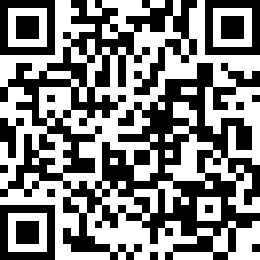 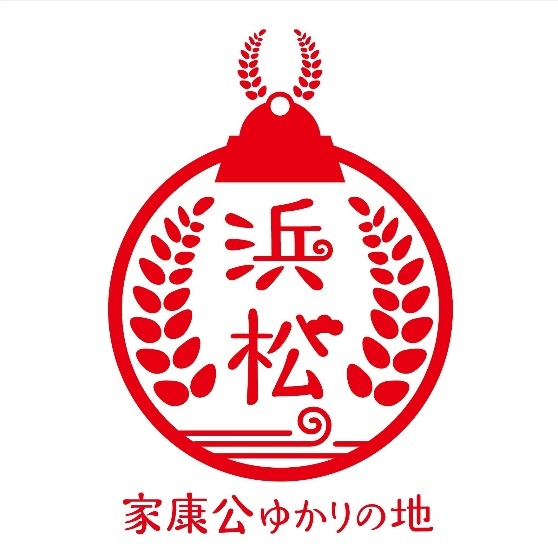 参加申込・宿泊手配別添の「申込要綱」をご確認の上、別紙「研修申込書」に必要事項をご記入の上、ＦＡＸまたはメールにて、下記までご送付ください。なお、申込締め切りは８月25日（金）です。コロナ禍以降では、初めて、完全実施の東海地区職員研究協議会となります。どうぞ、奮ってご参加ください。NHK大河ドラマ「どうする家康」の舞台、「浜松」で、皆様にお会いできますことを楽しみにしています。＜参考＞　前回（第56回）の参加状況　受付開会式中央情勢報  告休憩分　科　会休憩移動情報交換会実践報告休憩質疑応答休憩閉会式区　分研究協議（発表）テーマ発表施設県　名発表（通園）「WBC～わたしたちのばくしょうちゃれんじ」城山れんげの里三重県発表（入所）あなたの笑顔のために私たちが取り組んでいること山ゆり学園　岐阜県区　分研究協議（発表）テーマ発表施設県　名発表「 喜びを探す旅 」陶技学園　みずなみ荘　岐阜県発表食はハッピー、BCPで安心プランまゆ愛知県区　分研究協議（発表）テーマ発表施設県　名発表「私たちがなすべき支援とは」美谷の風　岐阜県発表「らしさあふれる」第二ひまわり愛知県区　分研究協議（発表）テーマ発表施設県　名発表「取り組み（支援）の中で気づいたこと（仮）」ワークス伊自良　岐阜県発表農福連携関係（未定）ワークス昭和橋　＆　イルカ作業所愛知県区　分研究協議（発表）テーマ発表施設県　名発表「本人の想いに沿った意思決定支援（仮）」ステップワークス　IWASAKI　愛知県発表コロナ禍収束で思う原点回帰とは～グループホームのあり方を考える～グループホームぷりずむ  岐阜県区　分研究協議（発表）テーマ発表施設県　名発表未定ひだ障がい者総合支援センター ぷりずむ　岐阜県発表「つながり」を意識した相談支援センターの在り方サンフレンド障害者生活支援センター愛知県愛知県岐阜県三重県静岡県　　計分科会参加者965350165364情報交換会593041112242